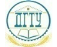 МИНИСТЕРСТВО НАУКИ И ВЫСШЕГО ОБРАЗОВАНИЯ РОССИЙСКОЙ ФЕДЕРАЦИИМИНИСТЕРСТВО НАУКИ И ВЫСШЕГО ОБРАЗОВАНИЯ РОССИЙСКОЙ ФЕДЕРАЦИИМИНИСТЕРСТВО НАУКИ И ВЫСШЕГО ОБРАЗОВАНИЯ РОССИЙСКОЙ ФЕДЕРАЦИИМИНИСТЕРСТВО НАУКИ И ВЫСШЕГО ОБРАЗОВАНИЯ РОССИЙСКОЙ ФЕДЕРАЦИИМИНИСТЕРСТВО НАУКИ И ВЫСШЕГО ОБРАЗОВАНИЯ РОССИЙСКОЙ ФЕДЕРАЦИИМИНИСТЕРСТВО НАУКИ И ВЫСШЕГО ОБРАЗОВАНИЯ РОССИЙСКОЙ ФЕДЕРАЦИИМИНИСТЕРСТВО НАУКИ И ВЫСШЕГО ОБРАЗОВАНИЯ РОССИЙСКОЙ ФЕДЕРАЦИИМИНИСТЕРСТВО НАУКИ И ВЫСШЕГО ОБРАЗОВАНИЯ РОССИЙСКОЙ ФЕДЕРАЦИИМИНИСТЕРСТВО НАУКИ И ВЫСШЕГО ОБРАЗОВАНИЯ РОССИЙСКОЙ ФЕДЕРАЦИИМИНИСТЕРСТВО НАУКИ И ВЫСШЕГО ОБРАЗОВАНИЯ РОССИЙСКОЙ ФЕДЕРАЦИИМИНИСТЕРСТВО НАУКИ И ВЫСШЕГО ОБРАЗОВАНИЯ РОССИЙСКОЙ ФЕДЕРАЦИИМИНИСТЕРСТВО НАУКИ И ВЫСШЕГО ОБРАЗОВАНИЯ РОССИЙСКОЙ ФЕДЕРАЦИИМИНИСТЕРСТВО НАУКИ И ВЫСШЕГО ОБРАЗОВАНИЯ РОССИЙСКОЙ ФЕДЕРАЦИИМИНИСТЕРСТВО НАУКИ И ВЫСШЕГО ОБРАЗОВАНИЯ РОССИЙСКОЙ ФЕДЕРАЦИИМИНИСТЕРСТВО НАУКИ И ВЫСШЕГО ОБРАЗОВАНИЯ РОССИЙСКОЙ ФЕДЕРАЦИИМИНИСТЕРСТВО НАУКИ И ВЫСШЕГО ОБРАЗОВАНИЯ РОССИЙСКОЙ ФЕДЕРАЦИИМИНИСТЕРСТВО НАУКИ И ВЫСШЕГО ОБРАЗОВАНИЯ РОССИЙСКОЙ ФЕДЕРАЦИИМИНИСТЕРСТВО НАУКИ И ВЫСШЕГО ОБРАЗОВАНИЯ РОССИЙСКОЙ ФЕДЕРАЦИИМИНИСТЕРСТВО НАУКИ И ВЫСШЕГО ОБРАЗОВАНИЯ РОССИЙСКОЙ ФЕДЕРАЦИИФЕДЕРАЛЬНОЕ ГОСУДАРСТВЕННОЕ БЮДЖЕТНОЕ ОБРАЗОВАТЕЛЬНОЕ УЧРЕЖДЕНИЕ ВЫСШЕГО ОБРАЗОВАНИЯ«ДОНСКОЙ ГОСУДАРСТВЕННЫЙ ТЕХНИЧЕСКИЙ УНИВЕРСИТЕТ»(ДГТУ)ФЕДЕРАЛЬНОЕ ГОСУДАРСТВЕННОЕ БЮДЖЕТНОЕ ОБРАЗОВАТЕЛЬНОЕ УЧРЕЖДЕНИЕ ВЫСШЕГО ОБРАЗОВАНИЯ«ДОНСКОЙ ГОСУДАРСТВЕННЫЙ ТЕХНИЧЕСКИЙ УНИВЕРСИТЕТ»(ДГТУ)ФЕДЕРАЛЬНОЕ ГОСУДАРСТВЕННОЕ БЮДЖЕТНОЕ ОБРАЗОВАТЕЛЬНОЕ УЧРЕЖДЕНИЕ ВЫСШЕГО ОБРАЗОВАНИЯ«ДОНСКОЙ ГОСУДАРСТВЕННЫЙ ТЕХНИЧЕСКИЙ УНИВЕРСИТЕТ»(ДГТУ)ФЕДЕРАЛЬНОЕ ГОСУДАРСТВЕННОЕ БЮДЖЕТНОЕ ОБРАЗОВАТЕЛЬНОЕ УЧРЕЖДЕНИЕ ВЫСШЕГО ОБРАЗОВАНИЯ«ДОНСКОЙ ГОСУДАРСТВЕННЫЙ ТЕХНИЧЕСКИЙ УНИВЕРСИТЕТ»(ДГТУ)ФЕДЕРАЛЬНОЕ ГОСУДАРСТВЕННОЕ БЮДЖЕТНОЕ ОБРАЗОВАТЕЛЬНОЕ УЧРЕЖДЕНИЕ ВЫСШЕГО ОБРАЗОВАНИЯ«ДОНСКОЙ ГОСУДАРСТВЕННЫЙ ТЕХНИЧЕСКИЙ УНИВЕРСИТЕТ»(ДГТУ)ФЕДЕРАЛЬНОЕ ГОСУДАРСТВЕННОЕ БЮДЖЕТНОЕ ОБРАЗОВАТЕЛЬНОЕ УЧРЕЖДЕНИЕ ВЫСШЕГО ОБРАЗОВАНИЯ«ДОНСКОЙ ГОСУДАРСТВЕННЫЙ ТЕХНИЧЕСКИЙ УНИВЕРСИТЕТ»(ДГТУ)ФЕДЕРАЛЬНОЕ ГОСУДАРСТВЕННОЕ БЮДЖЕТНОЕ ОБРАЗОВАТЕЛЬНОЕ УЧРЕЖДЕНИЕ ВЫСШЕГО ОБРАЗОВАНИЯ«ДОНСКОЙ ГОСУДАРСТВЕННЫЙ ТЕХНИЧЕСКИЙ УНИВЕРСИТЕТ»(ДГТУ)ФЕДЕРАЛЬНОЕ ГОСУДАРСТВЕННОЕ БЮДЖЕТНОЕ ОБРАЗОВАТЕЛЬНОЕ УЧРЕЖДЕНИЕ ВЫСШЕГО ОБРАЗОВАНИЯ«ДОНСКОЙ ГОСУДАРСТВЕННЫЙ ТЕХНИЧЕСКИЙ УНИВЕРСИТЕТ»(ДГТУ)ФЕДЕРАЛЬНОЕ ГОСУДАРСТВЕННОЕ БЮДЖЕТНОЕ ОБРАЗОВАТЕЛЬНОЕ УЧРЕЖДЕНИЕ ВЫСШЕГО ОБРАЗОВАНИЯ«ДОНСКОЙ ГОСУДАРСТВЕННЫЙ ТЕХНИЧЕСКИЙ УНИВЕРСИТЕТ»(ДГТУ)ФЕДЕРАЛЬНОЕ ГОСУДАРСТВЕННОЕ БЮДЖЕТНОЕ ОБРАЗОВАТЕЛЬНОЕ УЧРЕЖДЕНИЕ ВЫСШЕГО ОБРАЗОВАНИЯ«ДОНСКОЙ ГОСУДАРСТВЕННЫЙ ТЕХНИЧЕСКИЙ УНИВЕРСИТЕТ»(ДГТУ)ФЕДЕРАЛЬНОЕ ГОСУДАРСТВЕННОЕ БЮДЖЕТНОЕ ОБРАЗОВАТЕЛЬНОЕ УЧРЕЖДЕНИЕ ВЫСШЕГО ОБРАЗОВАНИЯ«ДОНСКОЙ ГОСУДАРСТВЕННЫЙ ТЕХНИЧЕСКИЙ УНИВЕРСИТЕТ»(ДГТУ)ФЕДЕРАЛЬНОЕ ГОСУДАРСТВЕННОЕ БЮДЖЕТНОЕ ОБРАЗОВАТЕЛЬНОЕ УЧРЕЖДЕНИЕ ВЫСШЕГО ОБРАЗОВАНИЯ«ДОНСКОЙ ГОСУДАРСТВЕННЫЙ ТЕХНИЧЕСКИЙ УНИВЕРСИТЕТ»(ДГТУ)ФЕДЕРАЛЬНОЕ ГОСУДАРСТВЕННОЕ БЮДЖЕТНОЕ ОБРАЗОВАТЕЛЬНОЕ УЧРЕЖДЕНИЕ ВЫСШЕГО ОБРАЗОВАНИЯ«ДОНСКОЙ ГОСУДАРСТВЕННЫЙ ТЕХНИЧЕСКИЙ УНИВЕРСИТЕТ»(ДГТУ)ФЕДЕРАЛЬНОЕ ГОСУДАРСТВЕННОЕ БЮДЖЕТНОЕ ОБРАЗОВАТЕЛЬНОЕ УЧРЕЖДЕНИЕ ВЫСШЕГО ОБРАЗОВАНИЯ«ДОНСКОЙ ГОСУДАРСТВЕННЫЙ ТЕХНИЧЕСКИЙ УНИВЕРСИТЕТ»(ДГТУ)ФЕДЕРАЛЬНОЕ ГОСУДАРСТВЕННОЕ БЮДЖЕТНОЕ ОБРАЗОВАТЕЛЬНОЕ УЧРЕЖДЕНИЕ ВЫСШЕГО ОБРАЗОВАНИЯ«ДОНСКОЙ ГОСУДАРСТВЕННЫЙ ТЕХНИЧЕСКИЙ УНИВЕРСИТЕТ»(ДГТУ)ФЕДЕРАЛЬНОЕ ГОСУДАРСТВЕННОЕ БЮДЖЕТНОЕ ОБРАЗОВАТЕЛЬНОЕ УЧРЕЖДЕНИЕ ВЫСШЕГО ОБРАЗОВАНИЯ«ДОНСКОЙ ГОСУДАРСТВЕННЫЙ ТЕХНИЧЕСКИЙ УНИВЕРСИТЕТ»(ДГТУ)ФЕДЕРАЛЬНОЕ ГОСУДАРСТВЕННОЕ БЮДЖЕТНОЕ ОБРАЗОВАТЕЛЬНОЕ УЧРЕЖДЕНИЕ ВЫСШЕГО ОБРАЗОВАНИЯ«ДОНСКОЙ ГОСУДАРСТВЕННЫЙ ТЕХНИЧЕСКИЙ УНИВЕРСИТЕТ»(ДГТУ)ФЕДЕРАЛЬНОЕ ГОСУДАРСТВЕННОЕ БЮДЖЕТНОЕ ОБРАЗОВАТЕЛЬНОЕ УЧРЕЖДЕНИЕ ВЫСШЕГО ОБРАЗОВАНИЯ«ДОНСКОЙ ГОСУДАРСТВЕННЫЙ ТЕХНИЧЕСКИЙ УНИВЕРСИТЕТ»(ДГТУ)ФЕДЕРАЛЬНОЕ ГОСУДАРСТВЕННОЕ БЮДЖЕТНОЕ ОБРАЗОВАТЕЛЬНОЕ УЧРЕЖДЕНИЕ ВЫСШЕГО ОБРАЗОВАНИЯ«ДОНСКОЙ ГОСУДАРСТВЕННЫЙ ТЕХНИЧЕСКИЙ УНИВЕРСИТЕТ»(ДГТУ)УТВЕРЖДАЮУТВЕРЖДАЮУТВЕРЖДАЮУТВЕРЖДАЮУТВЕРЖДАЮДиректор КЭУПДиректор КЭУПДиректор КЭУПДиректор КЭУПДиректор КЭУП______________ В.И. Мигаль______________ В.И. Мигаль______________ В.И. Мигаль______________ В.И. Мигаль______________ В.И. Мигаль______________ В.И. Мигаль______________ В.И. Мигаль______________ В.И. Мигаль______________ В.И. Мигаль______________ В.И. Мигаль______________ В.И. Мигаль______________ В.И. Мигаль______________ В.И. Мигаль______________ В.И. Мигаль______________ В.И. МигальВнедрение ИСВнедрение ИСВнедрение ИСВнедрение ИСВнедрение ИСВнедрение ИСВнедрение ИСВнедрение ИСВнедрение ИСВнедрение ИСВнедрение ИСВнедрение ИСВнедрение ИСВнедрение ИСВнедрение ИСВнедрение ИСВнедрение ИСВнедрение ИСВнедрение ИСрабочая программа дисциплины (модуля)рабочая программа дисциплины (модуля)рабочая программа дисциплины (модуля)рабочая программа дисциплины (модуля)рабочая программа дисциплины (модуля)рабочая программа дисциплины (модуля)рабочая программа дисциплины (модуля)рабочая программа дисциплины (модуля)рабочая программа дисциплины (модуля)рабочая программа дисциплины (модуля)рабочая программа дисциплины (модуля)рабочая программа дисциплины (модуля)рабочая программа дисциплины (модуля)рабочая программа дисциплины (модуля)рабочая программа дисциплины (модуля)рабочая программа дисциплины (модуля)рабочая программа дисциплины (модуля)рабочая программа дисциплины (модуля)рабочая программа дисциплины (модуля)Закреплена заЗакреплена заКолледж экономики, управления и праваКолледж экономики, управления и праваКолледж экономики, управления и праваКолледж экономики, управления и праваКолледж экономики, управления и праваКолледж экономики, управления и праваКолледж экономики, управления и праваКолледж экономики, управления и праваКолледж экономики, управления и праваКолледж экономики, управления и праваКолледж экономики, управления и праваКолледж экономики, управления и праваКолледж экономики, управления и праваКолледж экономики, управления и праваУчебный планУчебный планУчебный планУчебный план09.02.07-16-2-2022-23 - ИС.plxИнформационные системы и программированиеПрофиль получаемого профессионального образования при реализации программы среднего общего образования: технологический09.02.07-16-2-2022-23 - ИС.plxИнформационные системы и программированиеПрофиль получаемого профессионального образования при реализации программы среднего общего образования: технологический09.02.07-16-2-2022-23 - ИС.plxИнформационные системы и программированиеПрофиль получаемого профессионального образования при реализации программы среднего общего образования: технологический09.02.07-16-2-2022-23 - ИС.plxИнформационные системы и программированиеПрофиль получаемого профессионального образования при реализации программы среднего общего образования: технологический09.02.07-16-2-2022-23 - ИС.plxИнформационные системы и программированиеПрофиль получаемого профессионального образования при реализации программы среднего общего образования: технологический09.02.07-16-2-2022-23 - ИС.plxИнформационные системы и программированиеПрофиль получаемого профессионального образования при реализации программы среднего общего образования: технологический09.02.07-16-2-2022-23 - ИС.plxИнформационные системы и программированиеПрофиль получаемого профессионального образования при реализации программы среднего общего образования: технологический09.02.07-16-2-2022-23 - ИС.plxИнформационные системы и программированиеПрофиль получаемого профессионального образования при реализации программы среднего общего образования: технологический09.02.07-16-2-2022-23 - ИС.plxИнформационные системы и программированиеПрофиль получаемого профессионального образования при реализации программы среднего общего образования: технологический09.02.07-16-2-2022-23 - ИС.plxИнформационные системы и программированиеПрофиль получаемого профессионального образования при реализации программы среднего общего образования: технологический09.02.07-16-2-2022-23 - ИС.plxИнформационные системы и программированиеПрофиль получаемого профессионального образования при реализации программы среднего общего образования: технологический09.02.07-16-2-2022-23 - ИС.plxИнформационные системы и программированиеПрофиль получаемого профессионального образования при реализации программы среднего общего образования: технологический09.02.07-16-2-2022-23 - ИС.plxИнформационные системы и программированиеПрофиль получаемого профессионального образования при реализации программы среднего общего образования: технологический09.02.07-16-2-2022-23 - ИС.plxИнформационные системы и программированиеПрофиль получаемого профессионального образования при реализации программы среднего общего образования: технологический09.02.07-16-2-2022-23 - ИС.plxИнформационные системы и программированиеПрофиль получаемого профессионального образования при реализации программы среднего общего образования: технологический09.02.07-16-2-2022-23 - ИС.plxИнформационные системы и программированиеПрофиль получаемого профессионального образования при реализации программы среднего общего образования: технологический09.02.07-16-2-2022-23 - ИС.plxИнформационные системы и программированиеПрофиль получаемого профессионального образования при реализации программы среднего общего образования: технологический09.02.07-16-2-2022-23 - ИС.plxИнформационные системы и программированиеПрофиль получаемого профессионального образования при реализации программы среднего общего образования: технологический09.02.07-16-2-2022-23 - ИС.plxИнформационные системы и программированиеПрофиль получаемого профессионального образования при реализации программы среднего общего образования: технологический09.02.07-16-2-2022-23 - ИС.plxИнформационные системы и программированиеПрофиль получаемого профессионального образования при реализации программы среднего общего образования: технологический09.02.07-16-2-2022-23 - ИС.plxИнформационные системы и программированиеПрофиль получаемого профессионального образования при реализации программы среднего общего образования: технологический09.02.07-16-2-2022-23 - ИС.plxИнформационные системы и программированиеПрофиль получаемого профессионального образования при реализации программы среднего общего образования: технологический09.02.07-16-2-2022-23 - ИС.plxИнформационные системы и программированиеПрофиль получаемого профессионального образования при реализации программы среднего общего образования: технологический09.02.07-16-2-2022-23 - ИС.plxИнформационные системы и программированиеПрофиль получаемого профессионального образования при реализации программы среднего общего образования: технологический09.02.07-16-2-2022-23 - ИС.plxИнформационные системы и программированиеПрофиль получаемого профессионального образования при реализации программы среднего общего образования: технологический09.02.07-16-2-2022-23 - ИС.plxИнформационные системы и программированиеПрофиль получаемого профессионального образования при реализации программы среднего общего образования: технологический09.02.07-16-2-2022-23 - ИС.plxИнформационные системы и программированиеПрофиль получаемого профессионального образования при реализации программы среднего общего образования: технологический09.02.07-16-2-2022-23 - ИС.plxИнформационные системы и программированиеПрофиль получаемого профессионального образования при реализации программы среднего общего образования: технологическийКвалификацияКвалификацияКвалификацияКвалификацияспециалист по информационным системамспециалист по информационным системамспециалист по информационным системамспециалист по информационным системамспециалист по информационным системамспециалист по информационным системамспециалист по информационным системамспециалист по информационным системамспециалист по информационным системамспециалист по информационным системамспециалист по информационным системамспециалист по информационным системамспециалист по информационным системамспециалист по информационным системамФорма обученияФорма обученияФорма обученияФорма обученияочнаяочнаяочнаяочнаяочнаяочнаяочнаяочнаяочнаяочнаяочнаяочнаяочнаяочнаяОбщая трудоемкостьОбщая трудоемкостьОбщая трудоемкость0 ЗЕТ0 ЗЕТ0 ЗЕТ0 ЗЕТЧасов по учебному плануЧасов по учебному плануЧасов по учебному плануЧасов по учебному плануЧасов по учебному плану8080Формы контроля  в семестрах:Формы контроля  в семестрах:Формы контроля  в семестрах:Формы контроля  в семестрах:Формы контроля  в семестрах:в том числе:в том числе:в том числе:в том числе:в том числе:экзамены 7экзамены 7экзамены 7аудиторные занятияаудиторные занятияаудиторные занятияаудиторные занятия7474экзамены 7экзамены 7экзамены 7самостоятельная работасамостоятельная работасамостоятельная работасамостоятельная работа44часов на контрольчасов на контрольчасов на контрольчасов на контроль22Распределение часов дисциплины по семестрамРаспределение часов дисциплины по семестрамРаспределение часов дисциплины по семестрамРаспределение часов дисциплины по семестрамРаспределение часов дисциплины по семестрамРаспределение часов дисциплины по семестрамСеместр77ИтогоИтогоИтогоНедель25 1/625 1/6ИтогоИтогоИтогоВид занятийУПРПУПУПРПЛекции4444444444Лабораторные44444Практические2626262626В том числе в форме практ.подготовки44444Итого ауд.7474747474Сам. работа44444Часы на контроль22222Итого80808080802022 г.УП: 09.02.07-16-2-2022-23 - ИС.plxУП: 09.02.07-16-2-2022-23 - ИС.plxУП: 09.02.07-16-2-2022-23 - ИС.plxУП: 09.02.07-16-2-2022-23 - ИС.plxУП: 09.02.07-16-2-2022-23 - ИС.plxстр. 3Программу составил(и):Программу составил(и):Программу составил(и):Программу составил(и):Преп., Мантуленко С.П. _________________Преп., Мантуленко С.П. _________________Преп., Мантуленко С.П. _________________Преп., Мантуленко С.П. _________________Преп., Мантуленко С.П. _________________Преп., Мантуленко С.П. _________________Преп., Мантуленко С.П. _________________Преп., Мантуленко С.П. _________________Преп., Мантуленко С.П. _________________Преп., Мантуленко С.П. _________________Рецензент(ы):Рецензент(ы):Рецензент(ы):Рецензент(ы):Преп., Белас Л.А. _________________Преп., Белас Л.А. _________________Преп., Белас Л.А. _________________Преп., Белас Л.А. _________________Преп., Белас Л.А. _________________Преп., Белас Л.А. _________________Преп., Белас Л.А. _________________Преп., Белас Л.А. _________________Преп., Белас Л.А. _________________Преп., Белас Л.А. _________________Рабочая программа дисциплины (модуля)Рабочая программа дисциплины (модуля)Рабочая программа дисциплины (модуля)Рабочая программа дисциплины (модуля)Рабочая программа дисциплины (модуля)Рабочая программа дисциплины (модуля)Рабочая программа дисциплины (модуля)Внедрение ИСВнедрение ИСВнедрение ИСВнедрение ИСВнедрение ИСВнедрение ИСВнедрение ИСВнедрение ИСВнедрение ИСВнедрение ИСразработана в соответствии с ФГОС СПО:разработана в соответствии с ФГОС СПО:разработана в соответствии с ФГОС СПО:разработана в соответствии с ФГОС СПО:разработана в соответствии с ФГОС СПО:разработана в соответствии с ФГОС СПО:разработана в соответствии с ФГОС СПО:Федеральный государственный образовательный стандарт среднего профессионального образования по специальности 09.02.07 ИНФОРМАЦИОННЫЕ СИСТЕМЫ И ПРОГРАММИРОВАНИЕ (уровень подготовки специалистов среднего звена). (приказ Минобрнауки России от 09.12.2016 г. № 1547)Федеральный государственный образовательный стандарт среднего профессионального образования по специальности 09.02.07 ИНФОРМАЦИОННЫЕ СИСТЕМЫ И ПРОГРАММИРОВАНИЕ (уровень подготовки специалистов среднего звена). (приказ Минобрнауки России от 09.12.2016 г. № 1547)Федеральный государственный образовательный стандарт среднего профессионального образования по специальности 09.02.07 ИНФОРМАЦИОННЫЕ СИСТЕМЫ И ПРОГРАММИРОВАНИЕ (уровень подготовки специалистов среднего звена). (приказ Минобрнауки России от 09.12.2016 г. № 1547)Федеральный государственный образовательный стандарт среднего профессионального образования по специальности 09.02.07 ИНФОРМАЦИОННЫЕ СИСТЕМЫ И ПРОГРАММИРОВАНИЕ (уровень подготовки специалистов среднего звена). (приказ Минобрнауки России от 09.12.2016 г. № 1547)Федеральный государственный образовательный стандарт среднего профессионального образования по специальности 09.02.07 ИНФОРМАЦИОННЫЕ СИСТЕМЫ И ПРОГРАММИРОВАНИЕ (уровень подготовки специалистов среднего звена). (приказ Минобрнауки России от 09.12.2016 г. № 1547)Федеральный государственный образовательный стандарт среднего профессионального образования по специальности 09.02.07 ИНФОРМАЦИОННЫЕ СИСТЕМЫ И ПРОГРАММИРОВАНИЕ (уровень подготовки специалистов среднего звена). (приказ Минобрнауки России от 09.12.2016 г. № 1547)Федеральный государственный образовательный стандарт среднего профессионального образования по специальности 09.02.07 ИНФОРМАЦИОННЫЕ СИСТЕМЫ И ПРОГРАММИРОВАНИЕ (уровень подготовки специалистов среднего звена). (приказ Минобрнауки России от 09.12.2016 г. № 1547)Федеральный государственный образовательный стандарт среднего профессионального образования по специальности 09.02.07 ИНФОРМАЦИОННЫЕ СИСТЕМЫ И ПРОГРАММИРОВАНИЕ (уровень подготовки специалистов среднего звена). (приказ Минобрнауки России от 09.12.2016 г. № 1547)Федеральный государственный образовательный стандарт среднего профессионального образования по специальности 09.02.07 ИНФОРМАЦИОННЫЕ СИСТЕМЫ И ПРОГРАММИРОВАНИЕ (уровень подготовки специалистов среднего звена). (приказ Минобрнауки России от 09.12.2016 г. № 1547)Федеральный государственный образовательный стандарт среднего профессионального образования по специальности 09.02.07 ИНФОРМАЦИОННЫЕ СИСТЕМЫ И ПРОГРАММИРОВАНИЕ (уровень подготовки специалистов среднего звена). (приказ Минобрнауки России от 09.12.2016 г. № 1547)составлена на основании учебного плана:составлена на основании учебного плана:составлена на основании учебного плана:составлена на основании учебного плана:составлена на основании учебного плана:составлена на основании учебного плана:составлена на основании учебного плана:Информационные системы и программированиеПрофиль получаемого профессионального образования при реализации программы среднего общего образования: технологическийИнформационные системы и программированиеПрофиль получаемого профессионального образования при реализации программы среднего общего образования: технологическийИнформационные системы и программированиеПрофиль получаемого профессионального образования при реализации программы среднего общего образования: технологическийИнформационные системы и программированиеПрофиль получаемого профессионального образования при реализации программы среднего общего образования: технологическийИнформационные системы и программированиеПрофиль получаемого профессионального образования при реализации программы среднего общего образования: технологическийИнформационные системы и программированиеПрофиль получаемого профессионального образования при реализации программы среднего общего образования: технологическийИнформационные системы и программированиеПрофиль получаемого профессионального образования при реализации программы среднего общего образования: технологическийИнформационные системы и программированиеПрофиль получаемого профессионального образования при реализации программы среднего общего образования: технологическийИнформационные системы и программированиеПрофиль получаемого профессионального образования при реализации программы среднего общего образования: технологическийИнформационные системы и программированиеПрофиль получаемого профессионального образования при реализации программы среднего общего образования: технологическийутвержденного педагогическим советом колледжа от 30.06.2022 протокол № 6.утвержденного педагогическим советом колледжа от 30.06.2022 протокол № 6.утвержденного педагогическим советом колледжа от 30.06.2022 протокол № 6.утвержденного педагогическим советом колледжа от 30.06.2022 протокол № 6.утвержденного педагогическим советом колледжа от 30.06.2022 протокол № 6.утвержденного педагогическим советом колледжа от 30.06.2022 протокол № 6.утвержденного педагогическим советом колледжа от 30.06.2022 протокол № 6.утвержденного педагогическим советом колледжа от 30.06.2022 протокол № 6.утвержденного педагогическим советом колледжа от 30.06.2022 протокол № 6.утвержденного педагогическим советом колледжа от 30.06.2022 протокол № 6.Рабочая программа одобрена на заседании ЦКРабочая программа одобрена на заседании ЦКРабочая программа одобрена на заседании ЦКРабочая программа одобрена на заседании ЦКРабочая программа одобрена на заседании ЦКРабочая программа одобрена на заседании ЦКРабочая программа одобрена на заседании ЦКРабочая программа одобрена на заседании ЦКРабочая программа одобрена на заседании ЦКРабочая программа одобрена на заседании ЦКСпециальностей 09.02.04 Информационные системы (по отраслям), 09.02.05 Прикладная информатика (по отраслям), 09.02.07 Информационные системы и программированиеСпециальностей 09.02.04 Информационные системы (по отраслям), 09.02.05 Прикладная информатика (по отраслям), 09.02.07 Информационные системы и программированиеСпециальностей 09.02.04 Информационные системы (по отраслям), 09.02.05 Прикладная информатика (по отраслям), 09.02.07 Информационные системы и программированиеСпециальностей 09.02.04 Информационные системы (по отраслям), 09.02.05 Прикладная информатика (по отраслям), 09.02.07 Информационные системы и программированиеСпециальностей 09.02.04 Информационные системы (по отраслям), 09.02.05 Прикладная информатика (по отраслям), 09.02.07 Информационные системы и программированиеСпециальностей 09.02.04 Информационные системы (по отраслям), 09.02.05 Прикладная информатика (по отраслям), 09.02.07 Информационные системы и программированиеСпециальностей 09.02.04 Информационные системы (по отраслям), 09.02.05 Прикладная информатика (по отраслям), 09.02.07 Информационные системы и программированиеСпециальностей 09.02.04 Информационные системы (по отраслям), 09.02.05 Прикладная информатика (по отраслям), 09.02.07 Информационные системы и программированиеСпециальностей 09.02.04 Информационные системы (по отраслям), 09.02.05 Прикладная информатика (по отраслям), 09.02.07 Информационные системы и программированиеСпециальностей 09.02.04 Информационные системы (по отраслям), 09.02.05 Прикладная информатика (по отраслям), 09.02.07 Информационные системы и программированиеПротокол от 30.06.2021 г.  № 9Срок действия программы: 2022-2027 уч.г.Протокол от 30.06.2021 г.  № 9Срок действия программы: 2022-2027 уч.г.Протокол от 30.06.2021 г.  № 9Срок действия программы: 2022-2027 уч.г.Протокол от 30.06.2021 г.  № 9Срок действия программы: 2022-2027 уч.г.Протокол от 30.06.2021 г.  № 9Срок действия программы: 2022-2027 уч.г.Протокол от 30.06.2021 г.  № 9Срок действия программы: 2022-2027 уч.г.Протокол от 30.06.2021 г.  № 9Срок действия программы: 2022-2027 уч.г.Протокол от 30.06.2021 г.  № 9Срок действия программы: 2022-2027 уч.г.Протокол от 30.06.2021 г.  № 9Срок действия программы: 2022-2027 уч.г.Протокол от 30.06.2021 г.  № 9Срок действия программы: 2022-2027 уч.г.Протокол от 30.06.2021 г.  № 9Срок действия программы: 2022-2027 уч.г.Протокол от 30.06.2021 г.  № 9Срок действия программы: 2022-2027 уч.г.Протокол от 30.06.2021 г.  № 9Срок действия программы: 2022-2027 уч.г.Протокол от 30.06.2021 г.  № 9Срок действия программы: 2022-2027 уч.г.Протокол от 30.06.2021 г.  № 9Срок действия программы: 2022-2027 уч.г.Протокол от 30.06.2021 г.  № 9Срок действия программы: 2022-2027 уч.г.Протокол от 30.06.2021 г.  № 9Срок действия программы: 2022-2027 уч.г.Протокол от 30.06.2021 г.  № 9Срок действия программы: 2022-2027 уч.г.Протокол от 30.06.2021 г.  № 9Срок действия программы: 2022-2027 уч.г.Протокол от 30.06.2021 г.  № 9Срок действия программы: 2022-2027 уч.г.Протокол от 30.06.2021 г.  № 9Срок действия программы: 2022-2027 уч.г.Протокол от 30.06.2021 г.  № 9Срок действия программы: 2022-2027 уч.г.Протокол от 30.06.2021 г.  № 9Срок действия программы: 2022-2027 уч.г.Протокол от 30.06.2021 г.  № 9Срок действия программы: 2022-2027 уч.г.Протокол от 30.06.2021 г.  № 9Срок действия программы: 2022-2027 уч.г.Протокол от 30.06.2021 г.  № 9Срок действия программы: 2022-2027 уч.г.Протокол от 30.06.2021 г.  № 9Срок действия программы: 2022-2027 уч.г.Протокол от 30.06.2021 г.  № 9Срок действия программы: 2022-2027 уч.г.Протокол от 30.06.2021 г.  № 9Срок действия программы: 2022-2027 уч.г.Протокол от 30.06.2021 г.  № 9Срок действия программы: 2022-2027 уч.г.Протокол от 30.06.2021 г.  № 9Срок действия программы: 2022-2027 уч.г.Протокол от 30.06.2021 г.  № 9Срок действия программы: 2022-2027 уч.г.Протокол от 30.06.2021 г.  № 9Срок действия программы: 2022-2027 уч.г.Протокол от 30.06.2021 г.  № 9Срок действия программы: 2022-2027 уч.г.Протокол от 30.06.2021 г.  № 9Срок действия программы: 2022-2027 уч.г.Протокол от 30.06.2021 г.  № 9Срок действия программы: 2022-2027 уч.г.Протокол от 30.06.2021 г.  № 9Срок действия программы: 2022-2027 уч.г.Протокол от 30.06.2021 г.  № 9Срок действия программы: 2022-2027 уч.г.Протокол от 30.06.2021 г.  № 9Срок действия программы: 2022-2027 уч.г.Протокол от 30.06.2021 г.  № 9Срок действия программы: 2022-2027 уч.г.___________________С.В.ШинаковаС.В.ШинаковаС.В.ШинаковаС.В.ШинаковаС.В.ШинаковаС.В.ШинаковаУП: 09.02.07-16-2-2022-23 - ИС.plxУП: 09.02.07-16-2-2022-23 - ИС.plxУП: 09.02.07-16-2-2022-23 - ИС.plxстр. 41. ОБЛАСТЬ ПРИМЕНЕНИЯ РАБОЧЕЙ ПРОГРАММЫ1. ОБЛАСТЬ ПРИМЕНЕНИЯ РАБОЧЕЙ ПРОГРАММЫ1. ОБЛАСТЬ ПРИМЕНЕНИЯ РАБОЧЕЙ ПРОГРАММЫ1. ОБЛАСТЬ ПРИМЕНЕНИЯ РАБОЧЕЙ ПРОГРАММЫ1. ОБЛАСТЬ ПРИМЕНЕНИЯ РАБОЧЕЙ ПРОГРАММЫ1.1Освоение МДК направлено на формирование общих компетенций и профессиональных компетенций.Освоение МДК направлено на формирование общих компетенций и профессиональных компетенций.Освоение МДК направлено на формирование общих компетенций и профессиональных компетенций.Освоение МДК направлено на формирование общих компетенций и профессиональных компетенций.2. МЕСТО ДИСЦИПЛИНЫ (МОДУЛЯ)  В СТРУКТУРЕ ОБРАЗОВАТЕЛЬНОЙ ПРОГРАММЫ2. МЕСТО ДИСЦИПЛИНЫ (МОДУЛЯ)  В СТРУКТУРЕ ОБРАЗОВАТЕЛЬНОЙ ПРОГРАММЫ2. МЕСТО ДИСЦИПЛИНЫ (МОДУЛЯ)  В СТРУКТУРЕ ОБРАЗОВАТЕЛЬНОЙ ПРОГРАММЫ2. МЕСТО ДИСЦИПЛИНЫ (МОДУЛЯ)  В СТРУКТУРЕ ОБРАЗОВАТЕЛЬНОЙ ПРОГРАММЫ2. МЕСТО ДИСЦИПЛИНЫ (МОДУЛЯ)  В СТРУКТУРЕ ОБРАЗОВАТЕЛЬНОЙ ПРОГРАММЫЦикл (раздел) ОП:Цикл (раздел) ОП:МДК.06.01МДК.06.01МДК.06.012.1Требования к предварительной подготовке обучающегося:Требования к предварительной подготовке обучающегося:Требования к предварительной подготовке обучающегося:Требования к предварительной подготовке обучающегося:2.1.1Разработка кода информационных системРазработка кода информационных системРазработка кода информационных системРазработка кода информационных систем2.1.2Тестирование информационных системТестирование информационных системТестирование информационных системТестирование информационных систем2.1.3Устройство и функционирование информационной системыУстройство и функционирование информационной системыУстройство и функционирование информационной системыУстройство и функционирование информационной системы2.1.4Основы проектирования баз данныхОсновы проектирования баз данныхОсновы проектирования баз данныхОсновы проектирования баз данных2.1.5Информационная безопасностьИнформационная безопасностьИнформационная безопасностьИнформационная безопасность2.1.6Основы алгоритмизации и программированияОсновы алгоритмизации и программированияОсновы алгоритмизации и программированияОсновы алгоритмизации и программирования2.2Дисциплины (модули) и практики, для которых освоение данной дисциплины (модуля) необходимо как предшествующее:Дисциплины (модули) и практики, для которых освоение данной дисциплины (модуля) необходимо как предшествующее:Дисциплины (модули) и практики, для которых освоение данной дисциплины (модуля) необходимо как предшествующее:Дисциплины (модули) и практики, для которых освоение данной дисциплины (модуля) необходимо как предшествующее:2.2.1Стандартизация, сертификация и техническое документоведениеСтандартизация, сертификация и техническое документоведениеСтандартизация, сертификация и техническое документоведениеСтандартизация, сертификация и техническое документоведение2.2.2Сертификация информационных системСертификация информационных системСертификация информационных системСертификация информационных систем2.2.3Производственная практикаПроизводственная практикаПроизводственная практикаПроизводственная практика2.2.4Производственная практикаПроизводственная практикаПроизводственная практикаПроизводственная практика2.2.5Программирование в 1СПрограммирование в 1СПрограммирование в 1СПрограммирование в 1С3. ЦЕЛИ И ЗАДАЧИ ДИСЦИПЛИНЫ (МОДУЛЯ) - ТРЕБОВАНИЯ К РЕЗУЛЬТАТУ ОСВОЕНИЕ ДИСЦИПЛИНЫ (МОДУЛЯ)3. ЦЕЛИ И ЗАДАЧИ ДИСЦИПЛИНЫ (МОДУЛЯ) - ТРЕБОВАНИЯ К РЕЗУЛЬТАТУ ОСВОЕНИЕ ДИСЦИПЛИНЫ (МОДУЛЯ)3. ЦЕЛИ И ЗАДАЧИ ДИСЦИПЛИНЫ (МОДУЛЯ) - ТРЕБОВАНИЯ К РЕЗУЛЬТАТУ ОСВОЕНИЕ ДИСЦИПЛИНЫ (МОДУЛЯ)3. ЦЕЛИ И ЗАДАЧИ ДИСЦИПЛИНЫ (МОДУЛЯ) - ТРЕБОВАНИЯ К РЕЗУЛЬТАТУ ОСВОЕНИЕ ДИСЦИПЛИНЫ (МОДУЛЯ)3. ЦЕЛИ И ЗАДАЧИ ДИСЦИПЛИНЫ (МОДУЛЯ) - ТРЕБОВАНИЯ К РЕЗУЛЬТАТУ ОСВОЕНИЕ ДИСЦИПЛИНЫ (МОДУЛЯ)ОК 01.: Выбирать способы решения задач профессиональной деятельности, применительно к различным контекстам.ОК 01.: Выбирать способы решения задач профессиональной деятельности, применительно к различным контекстам.ОК 01.: Выбирать способы решения задач профессиональной деятельности, применительно к различным контекстам.ОК 01.: Выбирать способы решения задач профессиональной деятельности, применительно к различным контекстам.ОК 01.: Выбирать способы решения задач профессиональной деятельности, применительно к различным контекстам.ОК 02.: Осуществлять поиск, анализ и интерпретацию информации, необходимой для выполнения задач профессиональной деятельности.ОК 02.: Осуществлять поиск, анализ и интерпретацию информации, необходимой для выполнения задач профессиональной деятельности.ОК 02.: Осуществлять поиск, анализ и интерпретацию информации, необходимой для выполнения задач профессиональной деятельности.ОК 02.: Осуществлять поиск, анализ и интерпретацию информации, необходимой для выполнения задач профессиональной деятельности.ОК 02.: Осуществлять поиск, анализ и интерпретацию информации, необходимой для выполнения задач профессиональной деятельности.ОК 03.: Планировать и реализовывать собственное профессиональное и личностное развитие.ОК 03.: Планировать и реализовывать собственное профессиональное и личностное развитие.ОК 03.: Планировать и реализовывать собственное профессиональное и личностное развитие.ОК 03.: Планировать и реализовывать собственное профессиональное и личностное развитие.ОК 03.: Планировать и реализовывать собственное профессиональное и личностное развитие.ОК 04.: Работать в коллективе и команде, эффективно взаимодействовать с коллегами, руководством, клиентами.ОК 04.: Работать в коллективе и команде, эффективно взаимодействовать с коллегами, руководством, клиентами.ОК 04.: Работать в коллективе и команде, эффективно взаимодействовать с коллегами, руководством, клиентами.ОК 04.: Работать в коллективе и команде, эффективно взаимодействовать с коллегами, руководством, клиентами.ОК 04.: Работать в коллективе и команде, эффективно взаимодействовать с коллегами, руководством, клиентами.ОК 05.: Осуществлять устную и письменную коммуникацию на государственном языке с учетом особенностей социального и культурного контекста.ОК 05.: Осуществлять устную и письменную коммуникацию на государственном языке с учетом особенностей социального и культурного контекста.ОК 05.: Осуществлять устную и письменную коммуникацию на государственном языке с учетом особенностей социального и культурного контекста.ОК 05.: Осуществлять устную и письменную коммуникацию на государственном языке с учетом особенностей социального и культурного контекста.ОК 05.: Осуществлять устную и письменную коммуникацию на государственном языке с учетом особенностей социального и культурного контекста.ОК 06.: Проявлять гражданско-патриотическую позицию, демонстрировать осознанное поведение на основе традиционных общечеловеческих ценностей, применять стандарты антикоррупционного поведенияОК 06.: Проявлять гражданско-патриотическую позицию, демонстрировать осознанное поведение на основе традиционных общечеловеческих ценностей, применять стандарты антикоррупционного поведенияОК 06.: Проявлять гражданско-патриотическую позицию, демонстрировать осознанное поведение на основе традиционных общечеловеческих ценностей, применять стандарты антикоррупционного поведенияОК 06.: Проявлять гражданско-патриотическую позицию, демонстрировать осознанное поведение на основе традиционных общечеловеческих ценностей, применять стандарты антикоррупционного поведенияОК 06.: Проявлять гражданско-патриотическую позицию, демонстрировать осознанное поведение на основе традиционных общечеловеческих ценностей, применять стандарты антикоррупционного поведенияОК 07.: Содействовать сохранению окружающей среды, ресурсосбережению, эффективно действовать в чрезвычайных ситуациях.ОК 07.: Содействовать сохранению окружающей среды, ресурсосбережению, эффективно действовать в чрезвычайных ситуациях.ОК 07.: Содействовать сохранению окружающей среды, ресурсосбережению, эффективно действовать в чрезвычайных ситуациях.ОК 07.: Содействовать сохранению окружающей среды, ресурсосбережению, эффективно действовать в чрезвычайных ситуациях.ОК 07.: Содействовать сохранению окружающей среды, ресурсосбережению, эффективно действовать в чрезвычайных ситуациях.ОК 09.: Использовать информационные технологии в профессиональной деятельности.ОК 09.: Использовать информационные технологии в профессиональной деятельности.ОК 09.: Использовать информационные технологии в профессиональной деятельности.ОК 09.: Использовать информационные технологии в профессиональной деятельности.ОК 09.: Использовать информационные технологии в профессиональной деятельности.ОК 10.: Пользоваться профессиональной документацией на государственном и иностранном языках.ОК 10.: Пользоваться профессиональной документацией на государственном и иностранном языках.ОК 10.: Пользоваться профессиональной документацией на государственном и иностранном языках.ОК 10.: Пользоваться профессиональной документацией на государственном и иностранном языках.ОК 10.: Пользоваться профессиональной документацией на государственном и иностранном языках.ПК 6.1.: Разрабатывать техническое задание на сопровождение информационной системы.ПК 6.1.: Разрабатывать техническое задание на сопровождение информационной системы.ПК 6.1.: Разрабатывать техническое задание на сопровождение информационной системы.ПК 6.1.: Разрабатывать техническое задание на сопровождение информационной системы.ПК 6.1.: Разрабатывать техническое задание на сопровождение информационной системы.ПК 6.3.: Разрабатывать обучающую документацию для пользователей информационной системы.ПК 6.3.: Разрабатывать обучающую документацию для пользователей информационной системы.ПК 6.3.: Разрабатывать обучающую документацию для пользователей информационной системы.ПК 6.3.: Разрабатывать обучающую документацию для пользователей информационной системы.ПК 6.3.: Разрабатывать обучающую документацию для пользователей информационной системы.В результате освоения дисциплины (модуля) обучающийся долженВ результате освоения дисциплины (модуля) обучающийся долженВ результате освоения дисциплины (модуля) обучающийся долженВ результате освоения дисциплины (модуля) обучающийся долженВ результате освоения дисциплины (модуля) обучающийся должен3.1Знать:Знать:Знать:Знать:3.1.1- классификацию информационных систем;- классификацию информационных систем;- классификацию информационных систем;- классификацию информационных систем;3.1.2- методы обеспечения и контроля качества ИС;- методы обеспечения и контроля качества ИС;- методы обеспечения и контроля качества ИС;- методы обеспечения и контроля качества ИС;3.1.3- методы разработки обучающей документации;- методы разработки обучающей документации;- методы разработки обучающей документации;- методы разработки обучающей документации;3.1.4- содержание актуальной нормативно-правовой документации;- содержание актуальной нормативно-правовой документации;- содержание актуальной нормативно-правовой документации;- содержание актуальной нормативно-правовой документации;3.1.5- правила построения простых и сложных предложений на профессиональные темы;- правила построения простых и сложных предложений на профессиональные темы;- правила построения простых и сложных предложений на профессиональные темы;- правила построения простых и сложных предложений на профессиональные темы;3.2Уметь:Уметь:Уметь:Уметь:3.2.1поддерживать документацию в актуальном состоянии;поддерживать документацию в актуальном состоянии;поддерживать документацию в актуальном состоянии;поддерживать документацию в актуальном состоянии;3.2.2- формировать предложения о расширении функциональности информационной системы;- формировать предложения о расширении функциональности информационной системы;- формировать предложения о расширении функциональности информационной системы;- формировать предложения о расширении функциональности информационной системы;3.2.3- формировать предложения о прекращении эксплуатации информационной системы или ее- формировать предложения о прекращении эксплуатации информационной системы или ее- формировать предложения о прекращении эксплуатации информационной системы или ее- формировать предложения о прекращении эксплуатации информационной системы или ее3.2.4реинжиниринге;реинжиниринге;реинжиниринге;реинжиниринге;3.2.5- разрабатывать обучающие материалы для пользователей по эксплуатации ИС;- разрабатывать обучающие материалы для пользователей по эксплуатации ИС;- разрабатывать обучающие материалы для пользователей по эксплуатации ИС;- разрабатывать обучающие материалы для пользователей по эксплуатации ИС;3.2.6- определять актуальность нормативно-правовой документации в профессиональной деятельности;- определять актуальность нормативно-правовой документации в профессиональной деятельности;- определять актуальность нормативно-правовой документации в профессиональной деятельности;- определять актуальность нормативно-правовой документации в профессиональной деятельности;3.2.7- применять современную научную профессиональную терминологию;- применять современную научную профессиональную терминологию;- применять современную научную профессиональную терминологию;- применять современную научную профессиональную терминологию;УП: 09.02.07-16-2-2022-23 - ИС.plxУП: 09.02.07-16-2-2022-23 - ИС.plxУП: 09.02.07-16-2-2022-23 - ИС.plxстр. 54 . ТЕМАТИЧЕСКОЕ ПЛАНИРОВАНИЕ4 . ТЕМАТИЧЕСКОЕ ПЛАНИРОВАНИЕ4 . ТЕМАТИЧЕСКОЕ ПЛАНИРОВАНИЕ4 . ТЕМАТИЧЕСКОЕ ПЛАНИРОВАНИЕ4 . ТЕМАТИЧЕСКОЕ ПЛАНИРОВАНИЕ4 . ТЕМАТИЧЕСКОЕ ПЛАНИРОВАНИЕ4 . ТЕМАТИЧЕСКОЕ ПЛАНИРОВАНИЕ4 . ТЕМАТИЧЕСКОЕ ПЛАНИРОВАНИЕ4 . ТЕМАТИЧЕСКОЕ ПЛАНИРОВАНИЕ4 . ТЕМАТИЧЕСКОЕ ПЛАНИРОВАНИЕКод занятияНаименование разделов и тем /вид занятия/Семестр / КурсСеместр / КурсЧасовКомпетен-цииЛитерату раАктив иИнте ракт.ПримечаниеПримечаниеРаздел 1. Тема 1 Основные этапы и методологии в проектировании и внедрении информационных систем1.1Жизненный цикл информационных систем. /Лек/772ОК 01. ОК 02. ОК 03. ОК 04. ОК 05. ОК 06. ОК 07. ОК 09. ОК 10. ПК 6.1. ПК 6.3.Л1.1 Л1.2Л2.11.2Классификация информационных систем. /Лек/772ОК 01. ОК 02. ОК 03. ОК 04. ОК 05. ОК 06. ОК 07. ОК 09. ОК 10. ПК 6.1. ПК 6.3.Л1.1 Л1.2Л2.11.3Основные методологии разработки информационных систем. /Лек/772ОК 01. ОК 02. ОК 03. ОК 04. ОК 05. ОК 06. ОК 07. ОК 09. ОК 10. ПК 6.1. ПК 6.3.Л1.1 Л1.2Л2.11.4ГОСТ Р ИСО/МЭК 12207. Основные процессы и взаимосвязь между документами в информационной системе согласно стандартам. /Лек/772ОК 01. ОК 02. ОК 03. ОК 04. ОК 05. ОК 06. ОК 07. ОК 09. ОК 10. ПК 6.1. ПК 6.3.Л1.1 Л1.2Л2.11.5Техническое задание: основные разделы согласно стандартам. /Лек/772ОК 01. ОК 02. ОК 03. ОК 04. ОК 05. ОК 06. ОК 07. ОК 09. ОК 10. ПК 6.1. ПК 6.3.Л1.1 Л1.2Л2.11.6Виды внедрения, план внедрения. Макетирование. Пилотный проект. /Лек/772ОК 01. ОК 02. ОК 03. ОК 04. ОК 05. ОК 06. ОК 07. ОК 09. ОК 10. ПК 6.1. ПК 6.3.Л1.1 Л1.2Л2.11.7Стратегии, цели и сценарии внедрения. /Лек/772ОК 01. ОК 02. ОК 03. ОК 04. ОК 05. ОК 06. ОК 07. ОК 09. ОК 10. ПК 6.1. ПК 6.3.Л1.1 Л1.2Л2.1УП: 09.02.07-16-2-2022-23 - ИС.plxУП: 09.02.07-16-2-2022-23 - ИС.plxУП: 09.02.07-16-2-2022-23 - ИС.plxстр. 61.8Структура и этапы проектирования информационной системы. /Лек/772ОК 01. ОК 02. ОК 03. ОК 04. ОК 05. ОК 06. ОК 07. ОК 09. ОК 10. ПК 6.1. ПК 6.3.Л1.1 Л1.2Л2.11.9Разработка сценария внедрения информационной системы для рабочего места. /Пр/772ОК 01. ОК 02. ОК 03. ОК 04. ОК 05. ОК 06. ОК 07. ОК 09. ОК 10. ПК 6.1. ПК 6.3.Л1.1 Л1.2Л2.11.10Разработка технического задания на внедрение информационной системы /Пр/772ОК 01. ОК 02. ОК 03. ОК 04. ОК 05. ОК 06. ОК 07. ОК 09. ОК 10. ПК 6.1. ПК 6.3.Л1.1 Л1.2Л2.11.11Разработка графика разработки и внедрения информационной системы /Пр/772ОК 01. ОК 02. ОК 03. ОК 04. ОК 05. ОК 06. ОК 07. ОК 09. ОК 10. ПК 6.1. ПК 6.3.Л1.1 Л1.2Л2.11.12Сравнительный анализ методологий проектирования. /Лаб/772ОК 01. ОК 02. ОК 03. ОК 04. ОК 05. ОК 06. ОК 07. ОК 09. ОК 10. ПК 6.1. ПК 6.3.Л1.1 Л1.2Л2.1Раздел 2. Тема 2 Организация и документация процесса внедрения информационных систем2.1Предпроектное обследование: анализ бизнес-процессов и моделирование. /Лек/772ОК 01. ОК 02. ОК 03. ОК 04. ОК 05. ОК 06. ОК 07. ОК 09. ОК 10. ПК 6.1. ПК 6.3.Л1.1 Л1.2Л2.12.2Формализация целей и оценка затрат внедрения информационной системы. /Лек/772ОК 01. ОК 02. ОК 03. ОК 04. ОК 05. ОК 06. ОК 07. ОК 09. ОК 10. ПК 6.1. ПК 6.3.Л1.1 Л1.2Л2.1УП: 09.02.07-16-2-2022-23 - ИС.plxУП: 09.02.07-16-2-2022-23 - ИС.plxУП: 09.02.07-16-2-2022-23 - ИС.plxстр. 72.3Формирование групп внедрения, распределение полномочий и ответственности. Локальные акты. /Лек/772ОК 01. ОК 02. ОК 03. ОК 04. ОК 05. ОК 06. ОК 07. ОК 09. ОК 10. ПК 6.1. ПК 6.3.Л1.1 Л1.2Л2.12.4Обучение группы внедрения. Обучающая документация. Стандарты ЕСПД. /Лек/772ОК 01. ОК 02. ОК 03. ОК 04. ОК 05. ОК 06. ОК 07. ОК 09. ОК 10. ПК 6.1. ПК 6.3.Л1.1 Л1.2Л2.12.5Методы разработки обучающей документации. /Лек/772ОК 01. ОК 02. ОК 03. ОК 04. ОК 05. ОК 06. ОК 07. ОК 09. ОК 10. ПК 6.1. ПК 6.3.Л1.1 Л1.2Л2.12.6Порядок внесения и регистрации изменений в документации. /Лек/772ОК 01. ОК 02. ОК 03. ОК 04. ОК 05. ОК 06. ОК 07. ОК 09. ОК 10. ПК 6.1. ПК 6.3.Л1.1 Л1.2Л2.12.7Анализ бизнес-процессов подразделения. /Пр/772ОК 01. ОК 02. ОК 03. ОК 04. ОК 05. ОК 06. ОК 07. ОК 09. ОК 10. ПК 6.1. ПК 6.3.Л1.1 Л1.2Л2.12.8Разработка и оформление предложений по расширению функциональности информационной системы. /Пр/772ОК 01. ОК 02. ОК 03. ОК 04. ОК 05. ОК 06. ОК 07. ОК 09. ОК 10. ПК 6.1. ПК 6.3.Л1.1 Л1.2Л2.12.9Разработка перечня обучающей документации на информационную систему. /Пр/772ОК 01. ОК 02. ОК 03. ОК 04. ОК 05. ОК 06. ОК 07. ОК 09. ОК 10. ПК 6.1. ПК 6.3.Л1.1 Л1.2Л2.12.10Разработка руководства оператора. /Пр/772ОК 01. ОК 02. ОК 03. ОК 04. ОК 05. ОК 06. ОК 07. ОК 09. ОК 10. ПК 6.1. ПК 6.3.Л1.1 Л1.2Л2.1УП: 09.02.07-16-2-2022-23 - ИС.plxУП: 09.02.07-16-2-2022-23 - ИС.plxУП: 09.02.07-16-2-2022-23 - ИС.plxстр. 82.11Выполнение индивидуальных заданий по темеОрганизация и документация процесса внедренияинформационных систем. /Ср/772ОК 01. ОК 02. ОК 03. ОК 04. ОК 05. ОК 06. ОК 07. ОК 09. ОК 10. ПК 6.1. ПК 6.3.Л1.1 Л1.2Л2.1Раздел 3. Тема 3 Инструменты и технологии внедрения информационных систем3.1Функции менеджера сопровождения и менеджера развертывания. Формирование репозитория проекта внедрения. /Лек/772ОК 01. ОК 02. ОК 03. ОК 04. ОК 05. ОК 06. ОК 07. ОК 09. ОК 10. ПК 6.1. ПК 6.3.Л1.1 Л1.2Л2.13.2Сравнительный анализ инструментов организационного проектирования. /Лек/772ОК 01. ОК 02. ОК 03. ОК 04. ОК 05. ОК 06. ОК 07. ОК 09. ОК 10. ПК 6.1. ПК 6.3.Л1.1 Л1.2Л2.13.3Применение технологии RUP в процессе внедрения. /Лек/772ОК 01. ОК 02. ОК 03. ОК 04. ОК 05. ОК 06. ОК 07. ОК 09. ОК 10. ПК 6.1. ПК 6.3.Л1.1 Л1.2Л2.13.4Типовые функции инструментария для автоматизации процесса внедрения информационной системы. /Лек/772ОК 01. ОК 02. ОК 03. ОК 04. ОК 05. ОК 06. ОК 07. ОК 09. ОК 10. ПК 6.1. ПК 6.3.Л1.1 Л1.2Л2.13.5Установка, конфигурирование и настройка сетевых и телекоммуникационных средств. /Лек/772ОК 01. ОК 02. ОК 03. ОК 04. ОК 05. ОК 06. ОК 07. ОК 09. ОК 10. ПК 6.1. ПК 6.3.Л1.1 Л1.2Л2.13.6Формирование интерфейсов и организация доступа пользователей к информационной системе. Режимы оповещения пользователей. /Лек/772ОК 01. ОК 02. ОК 03. ОК 04. ОК 05. ОК 06. ОК 07. ОК 09. ОК 10. ПК 6.1. ПК 6.3.Л1.1 Л1.2Л2.1УП: 09.02.07-16-2-2022-23 - ИС.plxУП: 09.02.07-16-2-2022-23 - ИС.plxУП: 09.02.07-16-2-2022-23 - ИС.plxстр. 93.7Формирование интерфейсов и организация доступа пользователей к информационной системе. Режимы оповещения пользователей. /Лек/772ОК 01. ОК 02. ОК 03. ОК 04. ОК 05. ОК 06. ОК 07. ОК 09. ОК 10. ПК 6.1. ПК 6.3.Л1.1 Л1.2Л2.13.8Организация мониторинга процесса внедрения. Оформление результатов внедрения. /Лек/772ОК 01. ОК 02. ОК 03. ОК 04. ОК 05. ОК 06. ОК 07. ОК 09. ОК 10. ПК 6.1. ПК 6.3.Л1.1 Л1.2Л2.13.9Разработка моделей интерфейсов пользователей. /Пр/774ОК 01. ОК 02. ОК 03. ОК 04. ОК 05. ОК 06. ОК 07. ОК 09. ОК 10. ПК 6.1. ПК 6.3.Л1.1 Л1.2Л2.13.10Настройка доступа к сетевым устройствам. /Пр/774ОК 01. ОК 02. ОК 03. ОК 04. ОК 05. ОК 06. ОК 07. ОК 09. ОК 10. ПК 6.1. ПК 6.3.Л1.1 Л1.2Л2.13.11Настройка политики безопасности. /Пр/774ОК 01. ОК 02. ОК 03. ОК 04. ОК 05. ОК 06. ОК 07. ОК 09. ОК 10. ПК 6.1. ПК 6.3.Л1.1 Л1.2Л2.13.12Выполнение задач тестирования в процессе внедрения /Лаб/772ОК 01. ОК 02. ОК 03. ОК 04. ОК 05. ОК 06. ОК 07. ОК 09. ОК 10. ПК 6.1. ПК 6.3.Л1.1 Л1.2Л2.13.13Выполнение индивидуальных заданий по темеИнструменты и технологии внедренияинформационных систем. /Ср/772ОК 01. ОК 02. ОК 03. ОК 04. ОК 05. ОК 06. ОК 07. ОК 09. ОК 10. ПК 6.1. ПК 6.3.Л1.1 Л1.2Л2.13.14Экзамен /Экзамен/772ОК 01. ОК 02. ОК 03. ОК 04. ОК 05. ОК 06. ОК 07. ОК 09. ОК 10. ПК 6.1. ПК 6.3.Л1.1 Л1.2Л2.1УП: 09.02.07-16-2-2022-23 - ИС.plxУП: 09.02.07-16-2-2022-23 - ИС.plxУП: 09.02.07-16-2-2022-23 - ИС.plxстр. 105. ФОНД ОЦЕНОЧНЫХ СРЕДСТВ5. ФОНД ОЦЕНОЧНЫХ СРЕДСТВ5. ФОНД ОЦЕНОЧНЫХ СРЕДСТВ5. ФОНД ОЦЕНОЧНЫХ СРЕДСТВ5. ФОНД ОЦЕНОЧНЫХ СРЕДСТВ5. ФОНД ОЦЕНОЧНЫХ СРЕДСТВ5.1. Контрольные вопросы и задания5.1. Контрольные вопросы и задания5.1. Контрольные вопросы и задания5.1. Контрольные вопросы и задания5.1. Контрольные вопросы и задания5.1. Контрольные вопросы и заданияПрилагаютсяПрилагаютсяПрилагаютсяПрилагаютсяПрилагаютсяПрилагаются5.2. Темы письменных работ5.2. Темы письменных работ5.2. Темы письменных работ5.2. Темы письменных работ5.2. Темы письменных работ5.2. Темы письменных работ5.3. Перечень видов оценочных средств5.3. Перечень видов оценочных средств5.3. Перечень видов оценочных средств5.3. Перечень видов оценочных средств5.3. Перечень видов оценочных средств5.3. Перечень видов оценочных средствТекущий контрольОпрос по контрольным вопросам к практическим занятиямРубежный контрольЭкзаменТекущий контрольОпрос по контрольным вопросам к практическим занятиямРубежный контрольЭкзаменТекущий контрольОпрос по контрольным вопросам к практическим занятиямРубежный контрольЭкзаменТекущий контрольОпрос по контрольным вопросам к практическим занятиямРубежный контрольЭкзаменТекущий контрольОпрос по контрольным вопросам к практическим занятиямРубежный контрольЭкзаменТекущий контрольОпрос по контрольным вопросам к практическим занятиямРубежный контрольЭкзамен6. УЧЕБНО-МЕТОДИЧЕСКОЕ И ИНФОРМАЦИОННОЕ ОБЕСПЕЧЕНИЕ ДИСЦИПЛИНЫ (МОДУЛЯ)6. УЧЕБНО-МЕТОДИЧЕСКОЕ И ИНФОРМАЦИОННОЕ ОБЕСПЕЧЕНИЕ ДИСЦИПЛИНЫ (МОДУЛЯ)6. УЧЕБНО-МЕТОДИЧЕСКОЕ И ИНФОРМАЦИОННОЕ ОБЕСПЕЧЕНИЕ ДИСЦИПЛИНЫ (МОДУЛЯ)6. УЧЕБНО-МЕТОДИЧЕСКОЕ И ИНФОРМАЦИОННОЕ ОБЕСПЕЧЕНИЕ ДИСЦИПЛИНЫ (МОДУЛЯ)6. УЧЕБНО-МЕТОДИЧЕСКОЕ И ИНФОРМАЦИОННОЕ ОБЕСПЕЧЕНИЕ ДИСЦИПЛИНЫ (МОДУЛЯ)6. УЧЕБНО-МЕТОДИЧЕСКОЕ И ИНФОРМАЦИОННОЕ ОБЕСПЕЧЕНИЕ ДИСЦИПЛИНЫ (МОДУЛЯ)6.1. Рекомендуемая литература6.1. Рекомендуемая литература6.1. Рекомендуемая литература6.1. Рекомендуемая литература6.1. Рекомендуемая литература6.1. Рекомендуемая литература6.1.1. Основная литература6.1.1. Основная литература6.1.1. Основная литература6.1.1. Основная литература6.1.1. Основная литература6.1.1. Основная литератураАвторы, составителиЗаглавиеЗаглавиеИздательство, годИздательство, годЛ1.1Балдин Константин Васильевич, Российская таможенная академияИнформационные системы в экономике: Учебное пособиеИнформационные системы в экономике: Учебное пособиеМосква: ООО "Научно- издательский центр ИНФРА- М", 2022Москва: ООО "Научно- издательский центр ИНФРА- М", 2022Л1.2Зараменских Евгений Петрович, Зараменских Е. П.Информационные системы: управление жизненным циклом: Учебник и практикум Для СПОИнформационные системы: управление жизненным циклом: Учебник и практикум Для СПОМосква: Юрайт, 2021Москва: Юрайт, 20216.1.2. Дополнительная литература6.1.2. Дополнительная литература6.1.2. Дополнительная литература6.1.2. Дополнительная литература6.1.2. Дополнительная литература6.1.2. Дополнительная литератураАвторы, составителиЗаглавиеЗаглавиеИздательство, годИздательство, годЛ2.1Григорьев Анатолий Алексеевич, Исаев Евгений Анатольевич, Национальный исследовательский университет "Высшая школа экономики"Интегрированные системы управления объектами. Встроенные информационные системы.: Учебное пособиеИнтегрированные системы управления объектами. Встроенные информационные системы.: Учебное пособиеМосква: ООО "Научно- издательский центр ИНФРА- М", 2021Москва: ООО "Научно- издательский центр ИНФРА- М", 20216.3.1 Перечень программного обеспечения6.3.1 Перечень программного обеспечения6.3.1 Перечень программного обеспечения6.3.1 Перечень программного обеспечения6.3.1 Перечень программного обеспечения6.3.1 Перечень программного обеспечения6.3.2 Перечень информационных справочных систем6.3.2 Перечень информационных справочных систем6.3.2 Перечень информационных справочных систем6.3.2 Перечень информационных справочных систем6.3.2 Перечень информационных справочных систем6.3.2 Перечень информационных справочных систем7. МАТЕРИАЛЬНО-ТЕХНИЧЕСКОЕ ОБЕСПЕЧЕНИЕ ДИСЦИПЛИНЫ (МОДУЛЯ)7. МАТЕРИАЛЬНО-ТЕХНИЧЕСКОЕ ОБЕСПЕЧЕНИЕ ДИСЦИПЛИНЫ (МОДУЛЯ)7. МАТЕРИАЛЬНО-ТЕХНИЧЕСКОЕ ОБЕСПЕЧЕНИЕ ДИСЦИПЛИНЫ (МОДУЛЯ)7. МАТЕРИАЛЬНО-ТЕХНИЧЕСКОЕ ОБЕСПЕЧЕНИЕ ДИСЦИПЛИНЫ (МОДУЛЯ)7. МАТЕРИАЛЬНО-ТЕХНИЧЕСКОЕ ОБЕСПЕЧЕНИЕ ДИСЦИПЛИНЫ (МОДУЛЯ)7. МАТЕРИАЛЬНО-ТЕХНИЧЕСКОЕ ОБЕСПЕЧЕНИЕ ДИСЦИПЛИНЫ (МОДУЛЯ)8. МЕТОДИЧЕСКИЕ УКАЗАНИЯ ДЛЯ ОБУЧАЮЩИХСЯ ПО ОСВОЕНИЮ ДИСЦИПЛИНЫ (МОДУЛЯ)8. МЕТОДИЧЕСКИЕ УКАЗАНИЯ ДЛЯ ОБУЧАЮЩИХСЯ ПО ОСВОЕНИЮ ДИСЦИПЛИНЫ (МОДУЛЯ)8. МЕТОДИЧЕСКИЕ УКАЗАНИЯ ДЛЯ ОБУЧАЮЩИХСЯ ПО ОСВОЕНИЮ ДИСЦИПЛИНЫ (МОДУЛЯ)8. МЕТОДИЧЕСКИЕ УКАЗАНИЯ ДЛЯ ОБУЧАЮЩИХСЯ ПО ОСВОЕНИЮ ДИСЦИПЛИНЫ (МОДУЛЯ)8. МЕТОДИЧЕСКИЕ УКАЗАНИЯ ДЛЯ ОБУЧАЮЩИХСЯ ПО ОСВОЕНИЮ ДИСЦИПЛИНЫ (МОДУЛЯ)8. МЕТОДИЧЕСКИЕ УКАЗАНИЯ ДЛЯ ОБУЧАЮЩИХСЯ ПО ОСВОЕНИЮ ДИСЦИПЛИНЫ (МОДУЛЯ)ПрилагаютсяПрилагаютсяПрилагаютсяПрилагаютсяПрилагаютсяПрилагаются